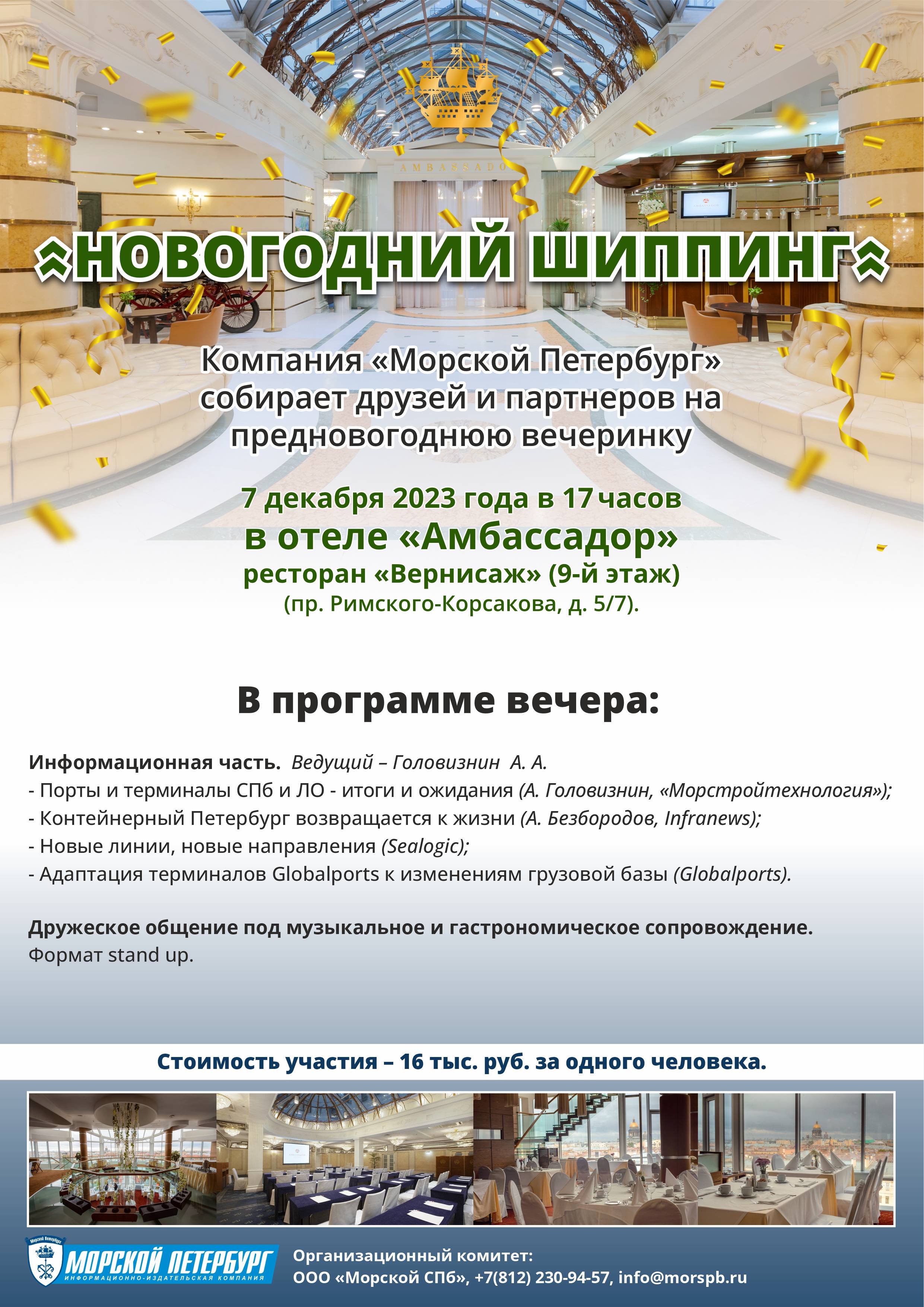 УЧАСТИЕ В МЕРОПРИЯТИИ 16 000 РУБ.Заполненную анкету Вы можете выслать по e-mail:  conf@morspb.ruДля участников мероприятия будет создан чат в телеграмм, где Вы сможете общаться и назначать встречи.ОРГКОМИТЕТ: ООО «МОРСКОЙ СПБ»www.morspb.ru   info@morspb.ru+7 (812) 230-9457, 230-9443Название организацииФИО участников, должностьКонтактное лицоКонтактный телефонE-mailРеквизиты компании для оформления договораРеквизиты компании для оформления договораИННКППЮридический адресФактический адресР/сНаименование банкаК/сБИКФИО Генерального директора